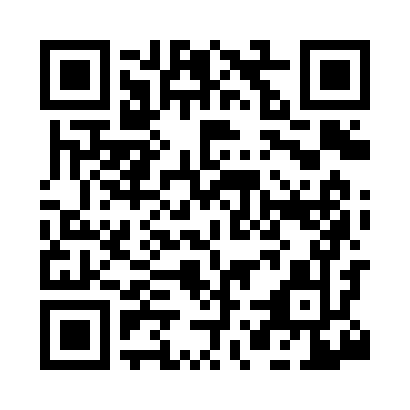 Prayer times for Woodstream, Georgia, USAMon 1 Jul 2024 - Wed 31 Jul 2024High Latitude Method: Angle Based RulePrayer Calculation Method: Islamic Society of North AmericaAsar Calculation Method: ShafiPrayer times provided by https://www.salahtimes.comDateDayFajrSunriseDhuhrAsrMaghribIsha1Mon5:076:301:415:258:5110:142Tue5:086:311:415:258:5110:143Wed5:086:311:415:268:5110:144Thu5:096:321:415:268:5110:145Fri5:096:321:425:268:5110:136Sat5:106:331:425:268:5110:137Sun5:116:331:425:268:5010:138Mon5:116:341:425:268:5010:129Tue5:126:341:425:278:5010:1210Wed5:136:351:425:278:4910:1111Thu5:146:351:425:278:4910:1112Fri5:146:361:435:278:4910:1013Sat5:156:371:435:278:4810:1014Sun5:166:371:435:278:4810:0915Mon5:176:381:435:278:4810:0916Tue5:186:381:435:278:4710:0817Wed5:186:391:435:278:4710:0718Thu5:196:401:435:278:4610:0719Fri5:206:401:435:278:4610:0620Sat5:216:411:435:278:4510:0521Sun5:226:421:435:278:4410:0422Mon5:236:421:435:278:4410:0323Tue5:246:431:435:278:4310:0224Wed5:256:441:435:278:4310:0225Thu5:256:441:435:278:4210:0126Fri5:266:451:435:278:4110:0027Sat5:276:461:435:278:409:5928Sun5:286:461:435:278:409:5829Mon5:296:471:435:278:399:5730Tue5:306:481:435:278:389:5631Wed5:316:491:435:278:379:55